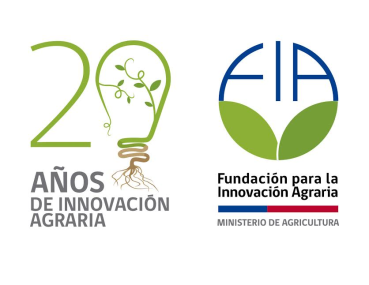 EXPOSITOR EN FERIACONVOCATORIA NACIONAL2017“EXPOAGROFUTURO 2017, Medellín, Colombia”FORMULARIO DE POSTULACIÓNANEXOSANEXO 1. CERTIFICADO DE VIGENCIA DE LA ENTIDAD POSTULANTE.Se debe presentar el Certificado de vigencia de la entidad, emanado de la autoridad competente, que tenga una antigüedad máxima de 60 días anteriores a la fecha de postulación.ANEXO 2. CERTIFICADO DE INICIACIÓN DE ACTIVIDADES.Se debe presentar un documento tributario que acredite la iniciación de actividades.(Como por ejemplo: Certificado de situación tributaria, Copia Formulario 29 pago de IVA, Copia de la solicitud para la iniciación de actividades ante el Servicio de Impuestos Internos).ANEXO 3. RESOLUCIÓN SANITARIA (si aplica)Se debe presentar una copia de la Resolución Sanitaria de la empresa.ANEXO 4. BROUCHURE DE LA EMPRESASe debe presentar brochure de la empresa y/o otro material gráfico de los bienes o servicios a presentar en la Feria en formato PDF.CÓDIGO(uso interno)SECCIÓN I: ANTECEDENTES GENERALES ENTIDAD POSTULANTE IDENTIFICACION DE LA ENTIDAD POSTULANTEComplete cada uno de los datos solicitados a continuación. Adicionalmente, ya sea el caso, adjunte como anexos los siguientes documentos:Certificado de vigencia de la entidad postulante en Anexo 1.Certificado de iniciación de actividades en Anexo 2.Antecedentes generales de la entidad postulante Nombre comercial:Giro/Actividad:RUT:Estructura jurídica de la empresa:Identificación cuenta bancaria :Dirección (calle, comuna, ciudad, provincia, región)/domicilio postal:Resolución sanitaria (si corresponde):Venta anual en pesos:Teléfono:Email:Dirección web:Representante legal de la entidad postulanteNombre completo:  RUT:Dirección (calle, comuna, ciudad, provincia, región):Teléfono:Correo electrónico:Profesión:Género (Masculino o Femenino):Etnia (indicar si pertenece a alguna etnia):1.3 Indicar en que proyecto FIA ha participado1.3 Indicar en que proyecto FIA ha participado1.3 Indicar en que proyecto FIA ha participado1.3 Indicar en que proyecto FIA ha participado1.3 Indicar en que proyecto FIA ha participado1.3 Indicar en que proyecto FIA ha participado1.3 Indicar en que proyecto FIA ha participadoNombre del ProyectoNombre del ProyectoCódigoCódigoEstado (marque con una X)Estado (marque con una X)En ejecuciónEn ejecuciónTerminadoBreve descripción (producto o servicio)Breve descripción (producto o servicio)1.4 Categoría del postulante al concurso (Marque con una X)1.4 Categoría del postulante al concurso (Marque con una X)1.4 Categoría del postulante al concurso (Marque con una X)1.4 Categoría del postulante al concurso (Marque con una X)1.4 Categoría del postulante al concurso (Marque con una X)1.4 Categoría del postulante al concurso (Marque con una X)1.4 Categoría del postulante al concurso (Marque con una X)XCategoríaCategoríaDescripciónDescripciónDescripciónDescripciónAgrícolaAgrícolaPecuarioPecuarioForestalForestalAlimentosAlimentosMaquinariaMaquinariaTecnologíaTecnologíaServiciosServiciosOtro (Especifique cual)Otro (Especifique cual)1.5 Indicar detalles de la capacidad productiva de la empresa (Detallar el volumen de producción y el monto de facturación del último año)1.5 Indicar detalles de la capacidad productiva de la empresa (Detallar el volumen de producción y el monto de facturación del último año)1.5 Indicar detalles de la capacidad productiva de la empresa (Detallar el volumen de producción y el monto de facturación del último año)1.5 Indicar detalles de la capacidad productiva de la empresa (Detallar el volumen de producción y el monto de facturación del último año)1.5 Indicar detalles de la capacidad productiva de la empresa (Detallar el volumen de producción y el monto de facturación del último año)1.5 Indicar detalles de la capacidad productiva de la empresa (Detallar el volumen de producción y el monto de facturación del último año)1.5 Indicar detalles de la capacidad productiva de la empresa (Detallar el volumen de producción y el monto de facturación del último año)1.6 Indicar detalles de la capacidad comercial de la empresa (Detallar los canales de comercialización de los productos)1.6 Indicar detalles de la capacidad comercial de la empresa (Detallar los canales de comercialización de los productos)1.6 Indicar detalles de la capacidad comercial de la empresa (Detallar los canales de comercialización de los productos)1.6 Indicar detalles de la capacidad comercial de la empresa (Detallar los canales de comercialización de los productos)1.6 Indicar detalles de la capacidad comercial de la empresa (Detallar los canales de comercialización de los productos)1.6 Indicar detalles de la capacidad comercial de la empresa (Detallar los canales de comercialización de los productos)1.6 Indicar detalles de la capacidad comercial de la empresa (Detallar los canales de comercialización de los productos)1.7 Indicar los nombres de las Ferias Nacionales o Internacionales en que ha participado los últimos  2 años1.7 Indicar los nombres de las Ferias Nacionales o Internacionales en que ha participado los últimos  2 años1.7 Indicar los nombres de las Ferias Nacionales o Internacionales en que ha participado los últimos  2 años1.7 Indicar los nombres de las Ferias Nacionales o Internacionales en que ha participado los últimos  2 años1.7 Indicar los nombres de las Ferias Nacionales o Internacionales en que ha participado los últimos  2 años1.7 Indicar los nombres de las Ferias Nacionales o Internacionales en que ha participado los últimos  2 años1.7 Indicar los nombres de las Ferias Nacionales o Internacionales en que ha participado los últimos  2 años1.8 Indicar el interés de participar en la Feria1.8 Indicar el interés de participar en la Feria1.8 Indicar el interés de participar en la Feria1.8 Indicar el interés de participar en la Feria1.8 Indicar el interés de participar en la Feria1.8 Indicar el interés de participar en la Feria1.8 Indicar el interés de participar en la Feria1.9 Indicar resultados esperados a partir de la Feria1.9 Indicar resultados esperados a partir de la Feria1.9 Indicar resultados esperados a partir de la Feria1.9 Indicar resultados esperados a partir de la Feria1.9 Indicar resultados esperados a partir de la Feria1.9 Indicar resultados esperados a partir de la Feria1.9 Indicar resultados esperados a partir de la Feria